Импорт списка сотрудниковВ программе Сетевой Город. Образование существует возможность ввода списка сотрудников из файла формата .csv (текст с разделителем). Это очень удобно, если данные о сотрудниках уже существуют в вашей школе в электронном виде (например, в MS Excel или OpenOffice Calc).Файл .csv - это обычный текстовый файл, в котором в каждой строке перечисляются поля через разделитель. В качестве разделителя может выступать точка с запятой или запятая. Перед началом процесса импорта необходимо задать, какой именно используется разделитель.Как получить файл для импортаЧтобы получить файл для импорта из MS Excel или OpenOffice Calc, создайте новый файл или воспользуйтесь имеющимся списком, оформив его в виде таблицы с 7 столбцами строго в заданной последовательности:Фамилия*  Имя*  Отчество  Пол*  Дата рождения  Роль  КомментарийЧтобы верно заполнить таблицу, предварительно прочтите раздел Правила оформления файла .csv ниже в тексте.
Поля, отмеченные звездочкой (*), обязательны для ввода, т.е. Фамилия, Имя и Пол обязательны, а остальные поля можно оставить пустыми.Далее выделите границы всех 7 столбцов (даже если последний столбец пустой, то и его тоже) как показано на рисунке: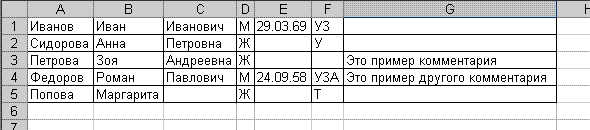 Сохраните полученный файл с таблицей в формате .csv. Чтобы увидеть, какой был установлен разделитель, перед началом импорта откройте файл .csv, например, в стандартном "Блокноте".

Формат файла .csv для импортаФамилия*; Имя*; Отчество; Пол*; Дата Рождения; Роль; КомментарийЕсли в качестве разделителя используется не точка с запятой, а запятая:Фамилия*, Имя*, Отчество, Пол*, Дата Рождения, Роль, КомментарийПравила оформления файла .csvФайл .csv должен быть в кодировке Windows-1251.Последовательность полей - как указано выше.Количество разделителей в строке - ровно 6, удалите лишние, если они есть.Звездочками (*) отмечены обязательные поля.Пол должен быть задан как М или Ж.Дата Рождения должна быть в формате даты, установленном в региональных настройках программы Сетевой Город. Образование (по умолчанию, д.мм.гггг).В качестве Роли для сотрудника можно задать комбинацию из букв А, З, У или ТПоля не должны содержать внутри себя двойные кавычки.Пример правильного файла в формате .csvИванов; Иван; Иванович; М; 29.03.69; УЗ;Сидорова; Анна; Петровна; Ж; ; У;Петрова; Зоя; Андреевна; Ж; ;; "Это пример комментария; если в нем есть точки с запятой, то заключите его в кавычки"Фёдоров; Роман; Павлович; М; 24.09.58; УЗА; Это пример другого комментарияПопова; Маргарита; ; Ж; ; Т;ЗамечанияЕсли в процессе импорта произошли ошибки, в окне импорта можно увидеть cписок невведенных сотрудников. Причина, по которой это происходит - неправильный формат записи для этого сотрудника.
Для решения проблем просто скопируйте текст из раздела "не импортированные записи" в новый файл, исправьте записи и импортируйте вновь.Для каждого сотрудника при импорте будет автоматически сформировано имя пользователя (логин), который можно увидеть, нажав в экране Сотрудники кнопку Печать.Важно! Если среди сотрудников есть одинаковые ФИО, то только один сотрудник будет создан, остальные игнорируются.© Сетевой Город. Образование2.60.21679